KEMIJA 8 R SPOJEVI SUMPORAZADATCI:UVODNI DIO VIDEA JE I PONAVLJANJE KOJE STE ODRADILI PROŠLI SAT.Odgledajte video (ako sam dobro stavila,ali svakako ga imate na EDUVIZIJI –SPOJEVI SUMPORA ) I ODGOVORITE NA PITANJA:1.Zašto se koristi lakmus papir?2..Zbog čega je lakmus papir promijenio boju?3.Čemu služi svijeća i zašto je u pokusu cvijet u boji?4.Napiši kemijsku jednadžbu gorenja sumpora !5.Kada će u pokusu nastati kiselina,napiši riječima i postavi kemijsku jednadžbu16.Kisele kiše su …..nacrtaj neku animaciju koja predstavlja djelovanje kiselih kiša na živa bića!Rok za odradu 23.3.2020.,ponedjeljak.Do ponedjeljka odradite zadatke učenici  koji niste prošli sat jer ću unositi u ponedjeljak bilješke u e-dnevnik (do 17 sati )KEMIJA 8 SPOJEVI SUMPORA PLAN PLOČE:SUMPOR- spada u halkogene elemente (16. skupina)- molekulska formula je S8- pri sobnoj temperaturi je žuta tvar u čvrstom stanju- gušći je od vode, ali se u njoj ne otapa- otapa se u vrućem maslinovom ulju- kristalni oblici sumpora: rompski sumpor                                               monoklinski sumpor- zagrijavanjem se sumpor tali, dok zagrijavanjem iznad vrelišta nastaje elastični i mekani sumporSPOJEVI SUMPORAsumporov(IV) oksid       S8      +   8 O2        8 SO2sumpor   +  kisik   sumporov(IV) oksid ne gori, niti podržava gorenjeteži od zraka                                   otrovan, bezbojan plin, oštra mirisasluži za dezinfekciju vinskih bačvi, izbjeljivanje boja i sterilizaciju suhog voćaotapa se u vodi (smog, kisele kiše)  SUMPORASTA KISELINA SUMPORASTA/SULFITNA KISELINA                   SO2           + H2O            H2SO3 sumporov(IV) oksid + voda  sulfitna kiselinaSUMPOROV (VI) OKSID                  2 SO2             +    O2                 2 SO3 sumporov(IV) oksid +  kisik      sumporov(VI) oksid (pri povišenoj temperaturi i uz platinu kao katalizator)Sumporna/SULFATNA kiselina                   SO3           +  H2O           H2SO4 sumporov(VI) oksid + voda  sumporna kiselina 	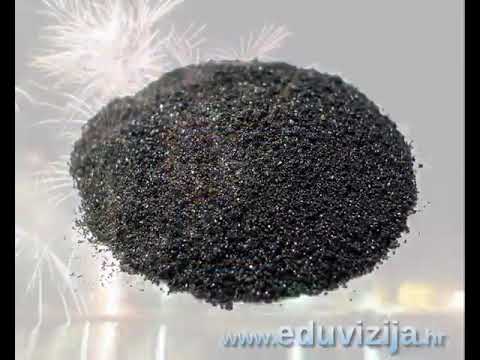 